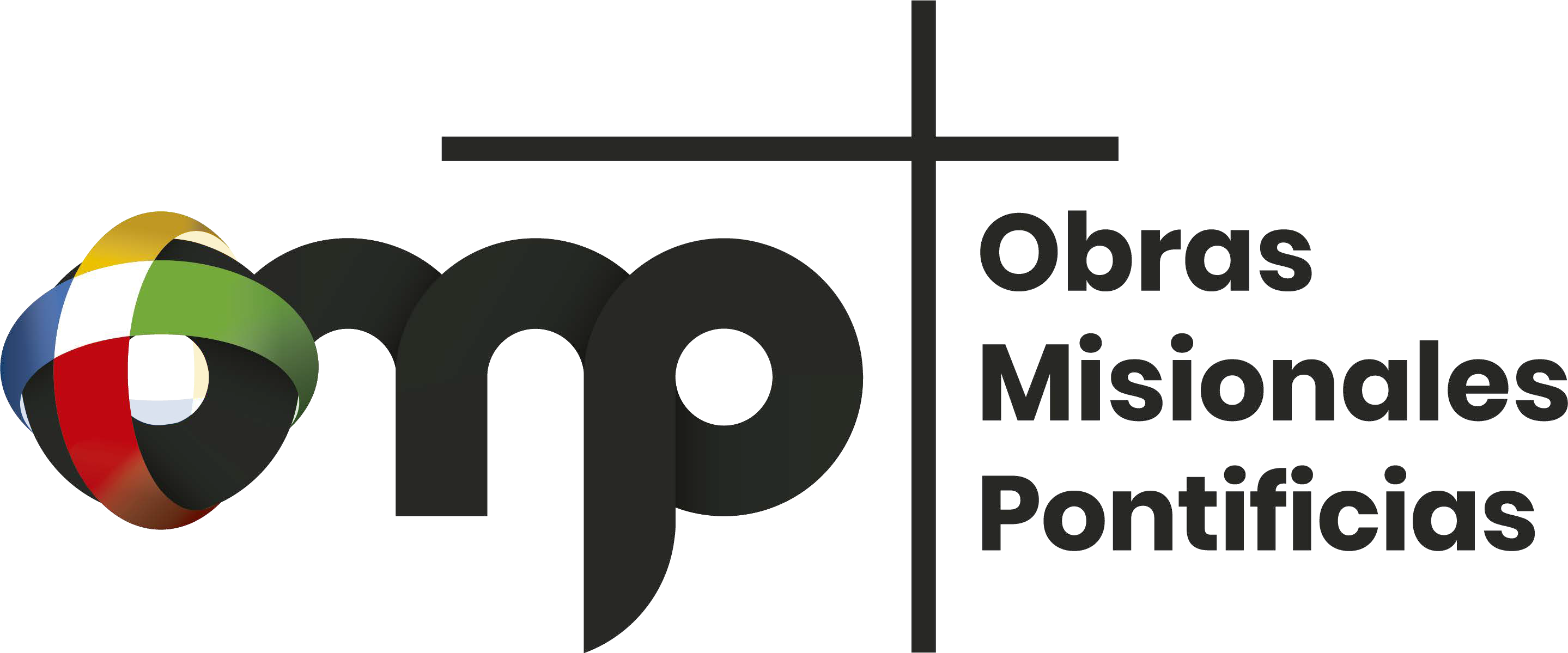 C/ Fray Juan Gil, 5  28002 Madriddir.nal@omp.es - 91 590 27 80 www.omp.esADULTOS - ASISTENCIA A LA ACTIVIDAD POLITICA DE PRIVACIDAD DE DATOS Y USO DE IMÁGENESD/Dª ………………………….….………………………..…       con D.N.I. ……………….con domicilio …………………………………………………………………………………..correo electrónico …………………………………Solicito la inscripción para participar en la.... JORNADA DE LA INFANCIA MISIONERA....... que tendrá lugar el día ..........18...... de .....marzo ......, organizado por la Dirección Diocesana de OMP y Delegación de Misiones de ...SEVILLA.....................	 Y presto mi consentimiento (y manifiesto que autorizo) a la entidad organizadora de la actividad para que obtenga y utilice imágenes relacionadas con el evento en las publicaciones que realice el mismo, ya sean impresas o en formato digital (video divulgativo, web...). Asimismo, autorizo que dichas imágenes puedan ser obtenidas y/o difundidas por los medios de comunicación siempre que no supongan un menoscabo a mi buena imagen.Consiento que los datos recogidos en este formulario, y la imagen en su caso, puedan ser tratados por OBRAS MISIONALES PONTIFICIAS para gestionar la actividad objeto de inscripción y las comunicaciones conmigo, que incluyen la información sobre otras campañas y actividades de la institución. En cumplimiento de la normativa de protección de datos, OBRAS MISIONALES PONTIFICIAS declara que los datos serán tratados sobre la base legítima del consentimiento del titular y en ningún caso se cederán a terceros para una finalidad distinta de la señalada, salvo que legalmente así se establezca o con el consentimiento expreso del interesado. El titular de los datos tiene derecho a conocer si Obras Misionales Pontificias está tratando sus datos personales así como a rectificar los datos inexactos, oponerse y cancelar sus datos, cuando no lo consideren necesarios, y ejercer todos los derechos que le asistan presentando una solicitud por escrito en la dirección dpd@omp.es Puedes consultar toda la información sobre privacidad en nuestra web www.omp.es/politica-proteccion-datos/Fecha …………………………….Firma _______________________________     